2016 Armbruster Meal Registration form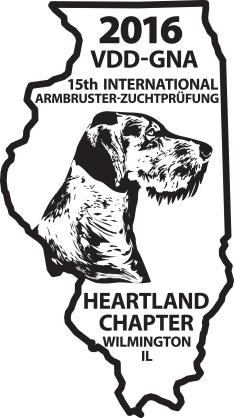 Please RSVP by September 16, 2016Wednesday October 5, 2016BBQ Country Buffet: Potato Salad, Cole Slaw, Garden Salad w/assorted dressings, Dinner Rolls and Corn Bread, Baked Beans, Corn on the Cob, Roasted Potatoes, BBQ Chicken, Fried Catfish, Beef Brisket, Old Fashioned Apple Pie or Peach CobblerAdult ______ X $39.00		Kids’ Menu will be: Chicken Fingers & Fries  (Under 12) Children  ____X $21.00							Wednesday Sub total         $_____________Saturday October 8, 2016Prime Rib of Au Jus with creamy horseradish sauce          Adults _____ X$40.00Boneless Breast of Chicken grilled and topped with a mushroom herb sauceAdults _______ X $33.00Both meals include: Garden Salad; Garlic Mashed Potatoes; Steamed Broccoli and Carrot CakeKids’ Menu will be: Chicken Fingers & Fries  (Under 12) Children  ____X $21.00							Saturday Sub total:        $______________Total amount submitted:                                                                                  $___________________Mail completed form and payment (check made out to VDD-GNA)  to:Victor Rogers             208 Country Drive                 Green Valley, IL 61534